Prefeitura do Município de São Paulo 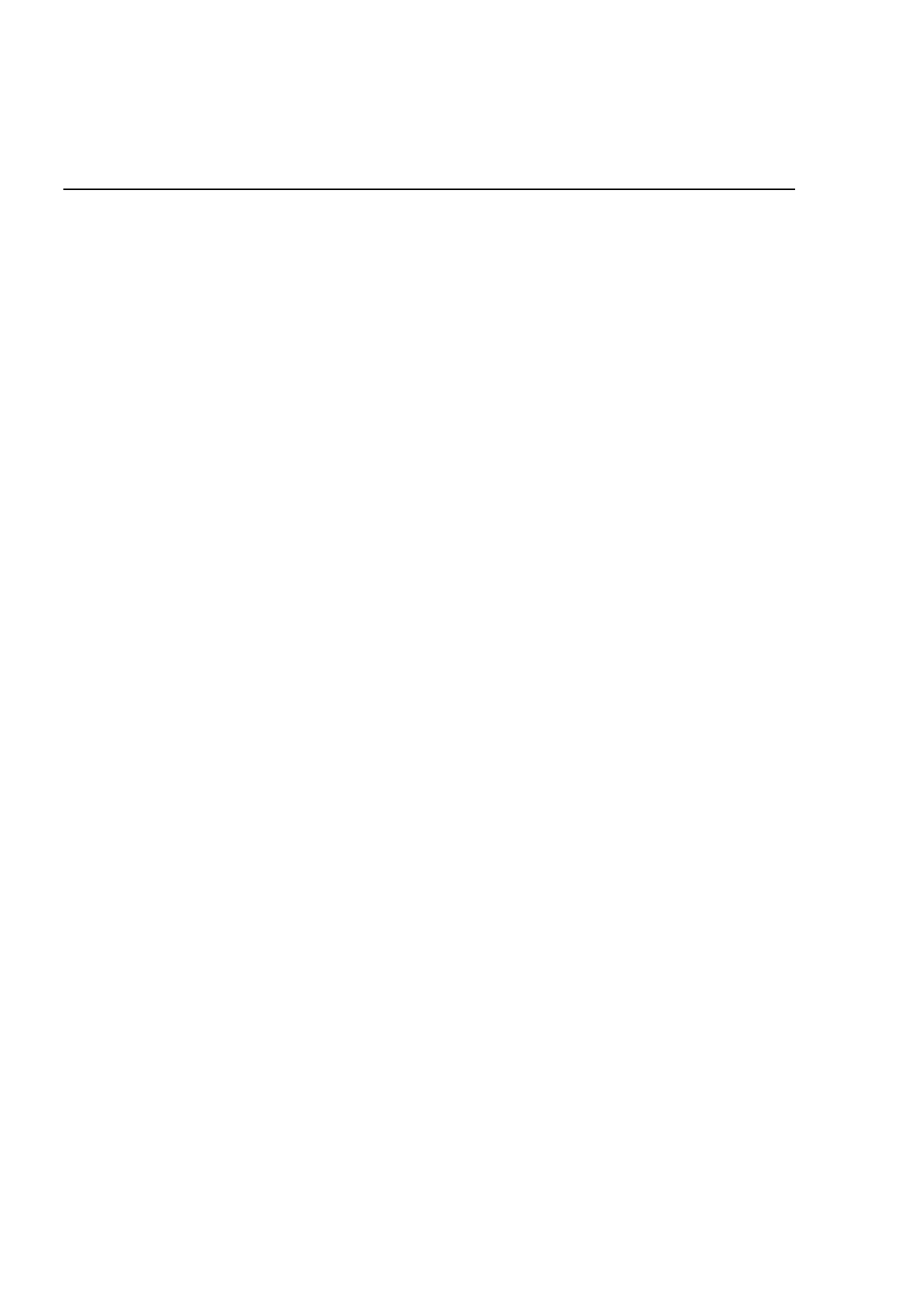 Secretaria Municipal de Cultura Departamento do Patrimônio Histórico Conselho Municipal de Preservação do Patrimônio Histórico, Cultural e Ambiental da Cidade de São Paulo Resolução no. 08/94 O Conselho Municipal de Preservação do Patrimônio Histórico, Cultural e Ambiental da Cidade de São Paulo - CoONPRESP, em reunião realizada em 11 de agosto deo 1994, no uso de suas atribuições legais e nos termos da Lei n 10.032/85, com as alterações introduzidas pela Lei n 10.236/86, resolve, por unanimidade: Artigo 1o - Tombar o imóvel localizado na Rua Conselheiro Brotero, 1.092, EDIFÍCIO HIGIENÓPOLIS (Setor 010, Quadra 073), Bairro e Distrito de Higienópolis. Artigo 2o - A presente Resolução abrange a volumetria e as fachadas do Edifício Higienópolis e suas áreas comuns externa e interna (halls de distribuição e vestíbulo de entrada). Artigo 3o - O presente tombamento dispensa a determinação da área envoltória de que trata o artigo 10o da legislação supra mencionada. 